ArmeniaArmeniaArmeniaArmeniaMay 2023May 2023May 2023May 2023MondayTuesdayWednesdayThursdayFridaySaturdaySunday1234567Labour Day891011121314Yerkrapah DayVictory and Peace Day1516171819202122232425262728Republic Day293031NOTES: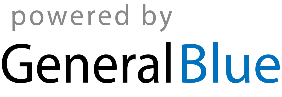 